  Rekha Murali M.D Inc.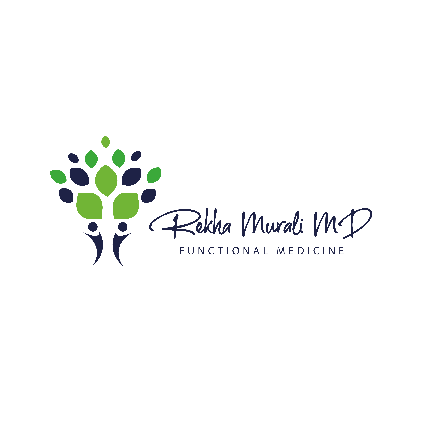 2900 Camino Diablo, Suite 200Walnut Creek, CA 94597Phone number: (510)724-6712 Rekhamuralimd.com			MSQ QUESTIONNAIRE Name: 						  Date: 				  DOB: 			Rate each of the following symptoms based on the last week using the point scale below:   Part 1: Symptoms0 Never or rarely have the symptom1 Occasionally have it, effect is not severe2 Occasionally have it, effect is severe 		3 Frequently have it, effect is not severe4 Frequently have it, effect is severe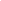 DIGESTIVE TRACT  			RESPIRATORY 			JOINTS AND MUSCLES Nausea, Vomiting	            			Chest Congestion 		Pain or aches in joints 	  	  Diarrhea  	 	 		Asthma, Bronchitis     	    	Arthritis, joint swelling 	   	Constipation 	 			Shortness of breath 	 	Stiff or limitation or movement 	Bloated feeling 	    			Difficulty Breathing 	 	Pain or aches in muscles            	    Heart Burn       				Respiratory Total:		Feeling of weakness or tired	 Intestinal, Stomach pain  	     						Joints/ Muscle Total: 		Digestive Total: 	      	EMOTIONAL						WEIGHT/FOOD Mood swings  	  				 Binge Eating, Drinking 	             Underweight 	Anxiety, fear, Nervousness 	 		craving certain foods	             Water retention 		Anger, irritability, aggression 			Excessive weigh 		Depression 					Compulsive eating, food additions 		Emotional Total: 	 	 			Weight/ Food Total:		ENERGY / SLEEP 				EYES 					NOSE Fatigue, sluggishness 			Watery or itchy eyes 			Stuffy Nose	Apathy, Lethargy 				Swollen, red, or sticky eyelids 		Sinus problems 		Hyperactivity 				Bags or dark circles under eyes 		dripping nose		Restlessness, achiness 	 		Blurred or restricted vision 		Sneezing attacks		Sleep Disturbances			Eyes Total: 				Excessive mucus		 Energy/ Sleep Total: 								Nose Total: 		SKIN 					HEART 					 HEAD Acne					Irregular or skipped heartbeat		Headaches	Hives, rashes, dry skin, redness 		Rapid or pounding heartbeat		Faintness	Hair loss 				Chest pain				Lightheadedness		Flushing, hot flashes 			Heart Total: 				Dizziness	 Excessive sweating 								Head Total:		Skin Total:		MOUTH / THROAT 						EARS Frequent, consistent coughing 					Itchy Ears 	Gagging, need to clear throat 					Earaches, ear infections 		Sore throat, hoarse, loss of voice  					Drainage from ear, waxy buildup 	 Swollen or discolored tongue, gums or lips				Ringing in ears, hearing loss 	Canker sores, other mouth sores  						Ears Total: 			Mouth /Throat Total: 		COGNITIVE 									OTHER Poor Memory, recall 			stuttering, stammering 			frequent illness 		Confusion, poor comprehension:	      	Slurred Speech				Frequent urination 	Poor concentration: 			Learning Disabilities 			Urgent urination 		Poor Physical coordination: 		Difficulty in making decisions 		Genital itch or discharge	  Cognitive Total:									Other Total: 						GRAND TOTAL: 		      			PART 2: Xenobiotic Tolerability Test (XTT)	Are you presently using prescription drugs?     YES (1 pt.)    NO (0 pt.) If yes, how many are you currently taking?  		 (1 pt. each)Are you presently taking one or more of the following over-the-counter drugs?	 Cimetidine (2pt.)	   	 Acetaminophen (2pt.)    		 Estradiol (2pt.)If you have used or currently use prescription drugs, which of the following scenarios best represents your response to them:	 Experience side effects; drug(s) is (are) efficacious at lowered dose(s)   (3 pts.)	 Experience side effects; drug(s) is (are) efficacious at usual dose(s)        (2 pts.)	 Experience side effects; drug(s) is (are) usually not efficacious 	(2 pts.)	Experience no side effects; drug(s) is (are) usually efficacious		(0 pt.)Do you currently (with in the last 6 months) or have you regularly used tobacco products?   YES (2pt.)   NO (0 pt.)Do you have strong negative reactions to caffeine or caffeine-containing products?    YES (1 pt.)   NO (0 pt.)Do you commonly experience “brain fog,” fatigue, or drowsiness?   YES (1 pt.)   NO (0pt.) Do you develop symptoms with exposure to fragrances, exhaust fumes, or strong odors?   YES (1pt.) 		 NO (0 pt.)   		Don’t know (0 pt.)Do you feel ill after you consume even small amounts of alcohol?   YES (1 pt.)  NO (0 pt.)   Don’t know (0 pt.)Do you have a personal history of?	  Environmental and/or chemical sensitivities (5 pts.)	 Chronic fatigue syndrome (5pts.) 	 Multiple chemical sensitivity (5 pts.)	 Fibromyalgia (3pts.)	 Parkinson’s type symptoms (3pts.)	 Alcohol or chemical dependence (2pts.)	 Asthma (1pt.)Do you have a history of significant exposure to harmful chemicals such as herbicides, insecticides, pesticides, or organic solvents?          YES (1pt) 		NO (0 pt.)Do you have an adverse or allergic reaction when you consume sulfite-containing foods such as wine, dried fruit, salad bar vegetables, etc.? 	YES (1 pt.)	NO (0 pt.)	Don’t know (0 pt.)									TOTAL: 			For Practitioner Use Only:Part 1: Symptoms Grand Total  		 (High > 50; moderate 15-49; low < 14)Part 2: XTT Total 		 (High >10; moderate 5-9; low <4)			 Disclaimer:  This questionnaire is for information purposes only.  It is not meant to diagnose or treat any condition or illness.  All medical symptoms should be addressed by a qualified medical professional. 